ΑΡΙΘΜΟΙ ΜΕ ΧΡΙ ΤΟ 100Όνομα: 	Τάξη: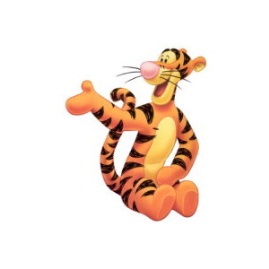 σαράντα πέντε:	                           εβδομήντα οκτώ: 	ενενήντα τέσσερα: 	             τριάντα ένα: 		εξήντα επτά: 		             εβδομήντα: 		πενήντα εννιά: 		             εκατό: 		ογδόντα τρία: 			σαράντα οκτώ: 		τριάντα τρία: 			εβδομήντα έξι:			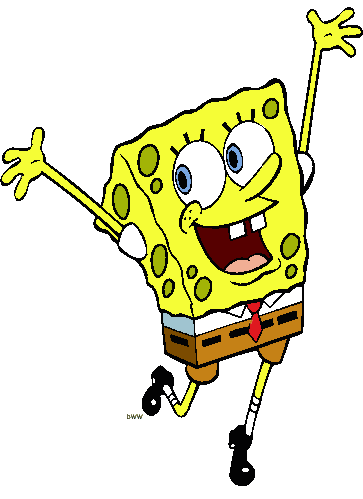 1, 2, 3,	, 5, 6, 	,	,	11, 12, 13,	     15  ,16, 			21, 22, 23,	     25 , 26, 			81, 82, 83,	     85  , 86, 				91, 92, 93,	     95  ,96, 			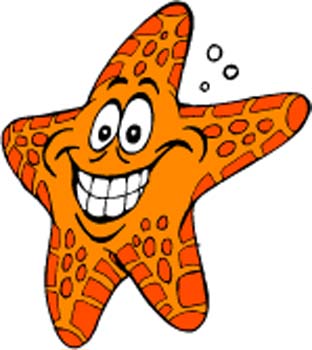                               73                                                           37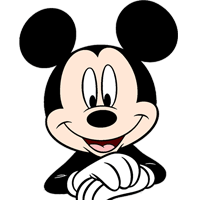 Έχει 2 δεκάδες και 3 μονάδες:Έχει 4δεκάδες και 9 μονάδες:Έχει 8 δεκάδες:Έχει 10 δεκάδες:Έχει 7 μονάδες και 6 δεκάδες: